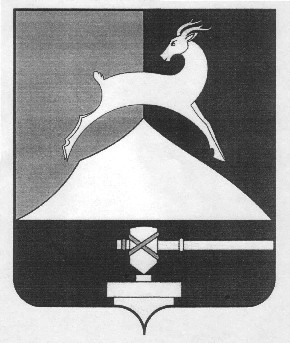 Администрация Усть-Катавского городского округаЧелябинской областиПОСТАНОВЛЕНИЕОт  19.12.2017 г.							                                 № 1683О результатах конкурса«Лучший предприниматель годаУсть-Катавского городского округа»	В соответствии с Федеральным законом от 06.10.2003 года № 131-ФЗ «Об общих принципах организации местного самоуправления в Российской Федерации», Уставом Усть-Катавского городского округа, постановлением администрации Усть-Катавского городского округа от 01.12.2016г. № 1569 «Об утверждении Положения о конкурсе «Лучший предприниматель года Усть-Катавского городского округа», администрация Усть-Катавского городского округа ПОСТАНОВЛЯЕТ:	1.По итогам конкурса «Лучший предприниматель года Усть-Катавского городского округа», премировать победителей занявших первое место в номинациях:-«Развитие производства» Мохначева Александра Евгеньевича, в размере 5747 (пять тысяч семьсот сорок семь) рублей;-  «Развитие женского предпринимательства» Кирюхину Ирину Николаевну, в размере 5747 (пять тысяч семьсот сорок семь) рублей;-«Развитие в сфере общественного питания и торговли»  Березину Аллу Михайловну, в размере 5747 (пять тысяч семьсот сорок семь)  рублей;-  «Развитие  услуг населению»  Падалко Наталью Сергеевну, в размере 5747 (пять тысяч семьсот сорок семь)  рублей;- «Развитие начинающего и  молодёжного предпринимательства»  Осокину Алёну Константиновну, в размере 5747 (пять тысяч семьсот сорок семь)  рублей;- «Развитие сельского хозяйства» Каюмова Артура Мансуровича, в размере 5747 (пять тысяч семьсот сорок семь)  рублей.	2. Отделу бухгалтерского учёта и отчётности администрации Усть-Катавского городского округа (Салий И.В.) произвести выплату денежной премии.23.Общему отделу администрации Усть-Катавского городского округа (Толоконниковой О.Л.) разместить на  официальном сайте администрации Усть-Катавского городского округа (www.ukgo.su) данное постановление.4.Контроль за исполнением настоящего постановления возложить на заместителя главы Усть-Катавского городского округа-начальника  Управления имущественных и земельных отношений Самарина К.А.Глава Усть-Катавского	городского округа                                                                      С.Д. Семков              